О внесении изменений в постановление Администрации 
Североуральского городского округа от 13.02.2018 № 143 «Об утверждении бюджетного прогноза Североуральского городского округа на долгосрочный период до 2023 года»В соответствии с пунктом 3 статьи 170.1 Бюджетного Кодекса Российской Федерации, постановлением Администрации Североуральского городского округа от 04.09.2015 № 1501 «Об утверждении Порядка разработки и утверждения бюджетного прогноза Североуральского городского округа на долгосрочный период», в целях осуществления долгосрочного бюджетного планирования 
в Североуральском городском округе, Администрация Североуральского городского округаПОСТАНОВЛЯЕТ:Внести в постановление Администрации Североуральского городского округа от 13.02.2018 № 143 «Об утверждении бюджетного прогноза Североуральского городского округа на долгосрочный период до 2023 года» (далее – постановление) следующие изменения:в наименовании и пункте 1 постановления слова «до 2023 года» заменить словами «до 2024 года»;Внести в бюджетный прогноз Североуральского городского округа, утвержденный постановлением Администрации Североуральского городского округа от 13.02.2018 № 143 (далее – бюджетный прогноз), следующие изменения:в наименовании бюджетного прогноза слова «до 2023 года» заменить словами «до 2024 года»;абзац 1 бюджетного прогноза изложить в следующей редакции:«Бюджетный прогноз Североуральского городского округа 
на долгосрочный период до 2024 года (далее – бюджетный прогноз) разработан 
на основе Основных направлений бюджетной, налоговой и таможенно – тарифной политики Российской Федерации, которые определяются Президентом Российской Федерации, основных направлений бюджетной и налоговой политики Свердловской области, а также на основании стратегических документов Российской Федерации на период до 2030 года, в том числе Прогноза долгосрочного социально-экономического развития Российской Федерации 
на период до 2030 года, Указов Президента Российской Федерации от 07 мая 
2012 года № 596 «О долгосрочной государственной экономической политике», 
от 07 мая 2012 года № 597 «О мероприятиях по реализации государственной социальной политики», от 07 мая 2012 года № 598 «О совершенствовании государственной политики в сфере здравоохранения», от 07 мая 2012 года № 599 «О мерах по реализации государственной политики в области образования науки», от 07 мая 2012 года № 600 «О мерах по обеспечению граждан Российской Федерации доступным и комфортным жильем и повышению качества жилищно–коммунальных услуг», от 07 мая 2012 года № 601 «Об основных направлениях совершенствования системы государственного управления», от 07 мая 2012 года 
№ 606 «О мерах по реализации демографической политики Российской Федерации», от 07 мая 2018 года № 204 «О национальных целях и стратегических задачах развития Российской Федерации на период до 2024 года»,  в соответствии со Стратегией социально-экономического развития Свердловской области 
на 2016 - 2030 годы, утвержденной Законом Свердловской области от 21 декабря 2015 года № 151-ОЗ «О Стратегии социально-экономического развития Свердловской области на 2016 – 2030 годы», программой «Пятилетка развития Свердловской области» на 2017 – 2021 годы», утверждённой Указом Губернатора Свердловской области от 31.10.2017 № 546-УГ «О программе «Пятилетка развития Свердловской области» на 2017 – 2021 годы, со Стратегией социально-экономического развития Североуральского городского округа на период 
до 2030 года, утвержденной решением Думы Североуральского городского округа от 26.12.2018 № 85 «Об утверждении Стратегии социально-экономического развития Североуральского городского округа на период до 2030 года».».Приложение № 1 и 2 изложить в новой редакции (прилагаются).Контроль за исполнением настоящего постановления возложить 
на Первого заместителя Главы Администрации Североуральского городского округа С.А. Золотареву.Разместить настоящее постановление на официальном сайте Администрации Североуральского городского округа.И.о. Главы Североуральского городского округа				             С.А. ЗолотареваПриложение к постановлению Администрации Североуральского городского округа от 22.02.2019 № 188 Приложение № 1 к бюджетному прогнозу Североуральского городского округа на долгосрочный период до 2024 годаПРОГНОЗ ОСНОВННЫХ ХАРАКТЕРИСТИК БЮДЖЕТА СЕВЕРОУРАЛЬСКОГО ГОРОДСКОГО ОКРУГА(млн. рублей)Приложение к постановлению Администрации Североуральского городского округа от 22.02.2019 № 188 Приложение № 2 к бюджетному прогнозу Североуральского городского округа на долгосрочный период до 2024 годаПОКАЗАТЕЛИ ФИНАНСОВОГО ОБЕСПЕЧЕНИЯ МУНИЦИПАЛЬНЫХ ПРОГРАММСЕВЕРОУРАЛЬСКОГО ГОРОДСКОГО ОКРУГА НА ПЕРИОД ИХ ДЕЙСТВИЯЗА СЧЕТ СРЕДСТВ МЕСТНОГО БЮДЖЕТА(млн. рублей)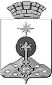 АДМИНИСТРАЦИЯ СЕВЕРОУРАЛЬСКОГО ГОРОДСКОГО ОКРУГАПОСТАНОВЛЕНИЕАДМИНИСТРАЦИЯ СЕВЕРОУРАЛЬСКОГО ГОРОДСКОГО ОКРУГАПОСТАНОВЛЕНИЕ22.02.2019                                                                                          № 188                                                                                         № 188г. Североуральскг. Североуральск№ строкиПоказатель2017 год2018 год2019 год2020 год2021 год2022 год2023 год2024 год123456789101.Общий объем доходов1291,31390,91388,91325,21377,51328,61336,61344,62.Общий объем расходов1392,91407,21391,71338,31381,51340,01345,31350,73.Дефицит/профицит-101,6-16,3-2,8-13,1-4,0-11,4-8,7-6,14.Муниципальный долг Североуральского городского округа 
на первое января 80,393,759,855,952,048,444,845,0№ строкиНаименование муниципальной программы Североуральского городского округаРасходы местного бюджета на финансовое обеспечениереальзации муниципальных программРасходы местного бюджета на финансовое обеспечениереальзации муниципальных программРасходы местного бюджета на финансовое обеспечениереальзации муниципальных программРасходы местного бюджета на финансовое обеспечениереальзации муниципальных программРасходы местного бюджета на финансовое обеспечениереальзации муниципальных программРасходы местного бюджета на финансовое обеспечениереальзации муниципальных программРасходы местного бюджета на финансовое обеспечениереальзации муниципальных программРасходы местного бюджета на финансовое обеспечениереальзации муниципальных программ№ строкиНаименование муниципальной программы Североуральского городского округа2017 год 2018 год2019 год2020 год 2021 год 2022 год2023 год2024 год123456789101.Муниципальная программа Североуральского городского округа «Совершенствование социально-экономической политики в Североуральском городском округе» до 2021 года73,180,583,082,885,4---2.Муниципальная программа Североуральского городского округа «Управление муниципальной собственностью Североуральского городского округа» до 2021 года6,715,83,43,83,8---3.Муниципальная программа Североуральского городского округа «Развитие системы образования в Североуральском городском округе» до 2024 года681,0756,0791,5734,6751,1750,4750,4750,44.Муниципальная программа Североуральского городского округа «Развитие культуры и искусства в Североуральском городском округе» до 2021 года149,9126,4119,3131,8133,7---5.Муниципальная программа Североуральского городского округа «Развитие физической культуры и спорта в Североуральском городском округе до 2024 года»59,459,649,060,061,159,559,359,56.Муниципальная программа Североуральского городского округа «Реализация молодежной политики и патриотического воспитания граждан Североуральского городского округа до 2024 года»-5,714,614,714,83,43,43,47.Муниципальная программа Североуральского городского округа «Развитие земельных отношений и градостроительная деятельность в Североуральском городском округе» до 2021 года1,10,51,03,02,1---8.Муниципальная программа Североуральского городского округа «Развитие дорожного хозяйства и обеспечение безопасности дорожного движения в Североуральском городском округе» до 2021 года 102,846,227,228,028,0---9.Муниципальная программа Североуральского городского округа «Развитие жилищно-коммунального хозяйства и транспортного обслуживания населения, повышение энергетической эффективности и охрана окружающей среды в Североуральском городском округе» до 2021 года122,994,2111,465,565,9---10.Муниципальная программа Североуральского городского округа «Социальная поддержка населения Североуральского городского округа» до 2021 года157,7152,6150,3150,3150,4---11.Муниципальная программа Североуральского городского округа «Безопасность жизнедеятельности населения Североуральского городского округа» до 2021 года 0,90,91,21,31,3---12.Муниципальная программа Североуральского городского округа «Развитие системы гражданской обороны, защита населения и территории Североуральского городского округа от чрезвычайных ситуаций природного и технического характера, обеспечение пожарной безопасности и безопасности людей на водных объектах» до 2021 года 7,07,37,99,09,3---13.Муниципальная программа Североуральского городского округа «Управление муниципальными финансами в Североуральском городском округе» до 2021 года 9,910,116,717,017,4---14.Муниципальная программа Североуральского городского округа «Предупреждение банкротства (несостоятельности) и вывод из него муниципальных унитарных предприятий Североуральского городского округа» на 2016-2018 годы 2,80,0------15.Муниципальная программа Североуральского городского округа «Формирование современной городской среды на територии Североуральского городского округа на 2018 – 2022 годы 011,43,15,05,015,0--16.Муниципальная программа Североуральского городского округа «Формирование законопослушного поведения участников дорожного движения в Североуральском городском округе на 2019 – 2024 годы»--0,10,10,10,10,10,1ИТОГО:1375,21367,21379,71306,91329,4828,4813,2813,4